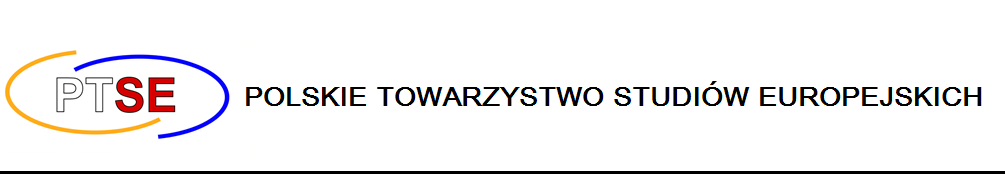 Zgłoszenie pracy w Konkursu PTSEna najlepszą pracę doktorskąz zakresu Studiów europejskichOświadczam, że jestem Autorem przedłożonej pracy i była ona podstawą uzyskania stopnia naukowego doktora w roku kalendarzowym poprzedzającym rok ogłoszenia konkursu.Oświadczam, że zapoznałem się z regulaminem Konkursu i akceptuję jego postanowienia. ………………….……………………/data i własnoręczny podpis/Imię i Nazwisko AutoraTytuł rozprawyDzień nadania stopnia doktoraImiona i nazwiska recenzentów pracy w postępowaniu doktorskimDane kontaktowe Autora 
(w tym adres e-mail i numer telefonu)